от 03.08.2020  № 722О внесении изменения в постановление администрации Волгограда от 02 марта 2017 г. № 249 «Об утверждении коэффициентов, применяемых при расчете цены договора на размещение нестационарного торгового объекта на территории Волгограда»В соответствии с решением Волгоградской городской Думы от 23 декабря 2016 г. № 52/1513 «Об утверждении Порядка размещения нестационарных торговых объектов на территории Волгограда и типовой формы договора на размещение нестационарного торгового объекта на территории Волгограда», руководствуясь статьями 7, 39 Устава города-героя Волгограда, администрация 
Волгограда ПОСТАНОВЛЯЕТ:1. Изложить коэффициент вида нестационарного торгового объекта (Квид), утвержденный постановлением администрации Волгограда от 02 марта 2017 г. № 249 «Об утверждении коэффициентов, применяемых при расчете цены договора на размещение нестационарного торгового объекта на территории 
Волгограда», в следующей редакции:«УТВЕРЖДЕНпостановлением администрации Волгоградаот 02.03.2017  № 249КОЭФФИЦИЕНТ вида нестационарного торгового объекта (Квид)Управление экономического развития и инвестиций аппарата главы Волгограда»2. Настоящее постановление вступает в силу со дня его официального опубликования и распространяет свое действие на правоотношения, возникшие с 16 июня 2020 г.Глава Волгограда                                                                                                                  В.В.Лихачев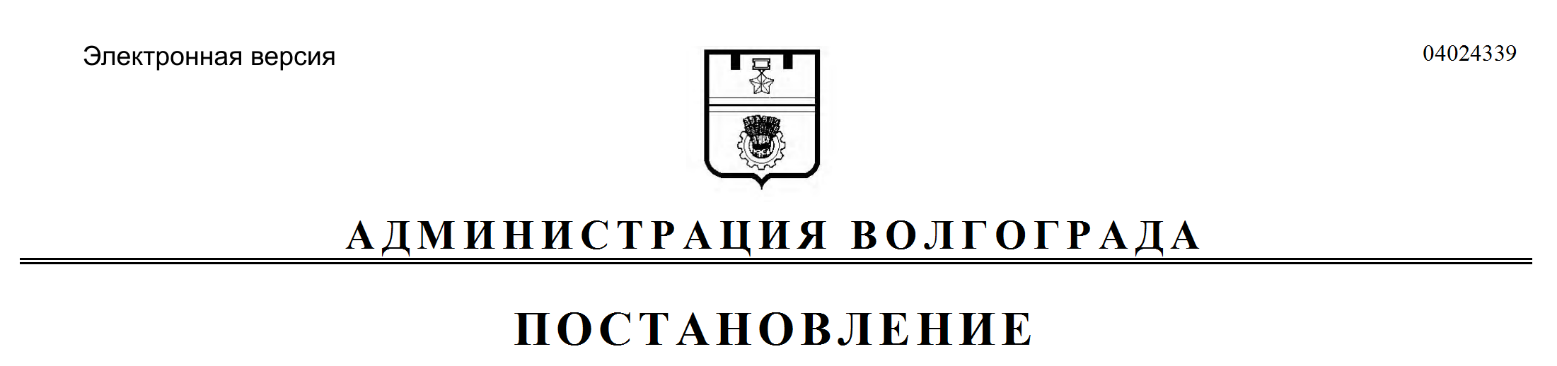 № п/пВид нестационарного торгового объектаАрхитектурное решение нестационарного торгового объектаЗначение коэффициента Квид12341.КиоскТип 1, тип 2, тип 3, тип 5 индивидуальный0,751.КиоскТип 40,712342.ПавильонТип 1, тип 2, тип 3, тип 4, индивидуальный 0,753.Торговая галереяТип 1, тип 2, индивидуальный0,754.Прочие0,7